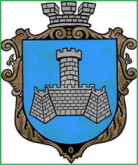 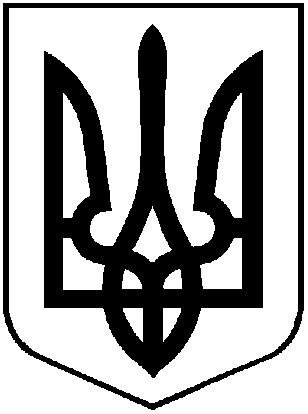 УКРАЇНАХМІЛЬНИЦЬКА МІСЬКА РАДАВІННИЦЬКОЇ ОБЛАСТІР О З П О Р Я Д Ж Е Н Н ЯМІСЬКОГО  ГОЛОВИвід «20» грудня 2022  року                                                                        №552-рПро затвердження Комісіїз оцінки вартості майнаЗ метою прийняття майна у комунальну власність, відповідно до Закону України «Про бухгалтерський облік та фінансову звітність в Україні» від 16.07.1999 р. № 996-ХІУ та ",  керуючись ст. ст. 42, 59 Закону України «Про місцеве самоврядування в Україні»:Затвердити Комісію з оцінки вартості майна, яке надійшло до Хмільницької міської територіальної громади у якості гуманітарної допомоги, у складі згідно з додатком.Комісії проводити оцінку вартості майна, що надійшло у якості гуманітарної допомоги  до Хмільницької міської територіальної громади.За результатами проведення оцінки скласти акт оцінки вартості майна.Визначення балансоутримувача майна проводити шляхом прийняття відповідного рішення Хмільницької міської ради.Контроль за виконанням даного розпорядження залишається за заступником міського голови з питань діяльності виконавчих органів міської ради Редчиком С.Б.Міський голова                                                  Микола ЮРЧИШИНМаташ С.П.Редчик С.Б.Підвальнюк Ю.Г.Єрошенко С.С.Буликова Н.А.                 Додаток                                                                                 до розпорядженняміського голови                                                                           від «20» грудня 2022р. №552-рСкладКомісії з оцінки вартості майнаРедчик Сергій Борисович – заступник міського голови з питань діяльності виконавчих органів міської ради, голова робочої групи;Мельник Наталя Віталіївна – провідний спеціаліст відділу прогнозування, залучення інвестицій та розвитку курортної галузі управління агроекономічного розвитку та євроінтеграції міської ради, секретар Комісії;Підвальнюк Юрій Григорович – начальник управління агроекономічного розвитку та євроінтеграції міської ради;Єрошенко Світлана Степанівна – начальник відділу бухгалтерського обліку, головний бухгалтер міської ради;Буликова Надія Анатоліївна - начальник юридичного відділу; Шевців Сергій Юрійович – начальник СДПЧ-9 (за згодою).Міський голова                                                  Микола ЮРЧИШИН